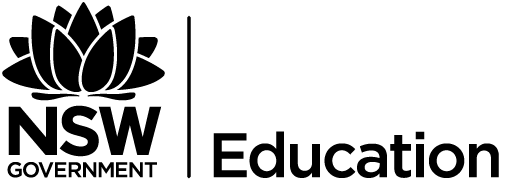 2021 Short-Term E-Exchange Program – Research Submission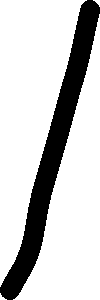 Challenges Teachers Face with Student Mental Health Student Mental Health and Teacher TrainingAnnie BestwickLithgow Public School NSWClassroom TeacherE-Exchange participant during 2021 with:Heather Vowles, Sibylla Kiddle School, Alberta, CanadaAs part of the International E-Exchange Program, a virtual exchange was completed between New South Wales and overseas counterparts. This exchange provided an opportunity for short-term one-on-one partnerships between educators with similar interests or fields. This action research report on the shared focus area was completed following the 6-week program.IntroductionDiscussions during this E-Exchange revealed the struggles teachers face in relation to student mental health and illness. Mental illness is defined as ‘a health problem that significantly affects how a person feels, thinks, behaves, and interacts with other people’ . 

This report will highlight the challenges the teachers in a NSW primary school face with student mental health.  Focus of the Study: Description of Current PracticeStudents come to school with a range of backgrounds and mental health, including anxiety, depression and impact of trauma. A 2013-2014 survey reported that almost 1 in 7 children and adolescents aged 4-17 years experienced a mental health disorder . 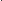 There are also a range of unprecedented factors that can further impact a child’s mental health. Across NSW, these include:2019/2020 bush fires2017–2020 drought    2021 floods generational traumachild abuse, placement in Out of Home Care ongoing 2020 global pandemic, including the impact of lockdowns, and change of school to remote learning. These factors are not isolated to a specific student group. Rather, they can impact students in a range of settings and locations across NSW. 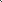 Significant Learning: FindingsTeacher Importance and Impact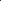 Bronfenbrenner’s Ecological Systems is a levelled developmental theory that places students at the centre. The Microsystem is the first level and includes the relations and impact of family, health services and school . The microsystem is ‘the most influential level of the ecological systems’ as it is the daily interactions that a child has .

Across one school year, NSW teachers generally spend 200 out of 365 days with their students. Spending more than half of the year with their students, teachers are ‘uniquely placed to address student mental health’ . This is because such a presence in a child’s life positions schools as a universal provider to meet needs and ultimately minimise negative impacts .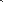 Professional LearningFortunately, there are a range of professional learning courses that teachers can participate in to improve their understanding of student mental health. These include privately organised courses that are offered, as well as NSW Education Department programs that are endorsed and provided on their website.
Challenges Faced 
Twenty-five teachers from a NSW school and one teacher from a Canadian school completed an anonymous survey to gain data around teacher’s understanding and confidence in teaching students with mental health.  
 
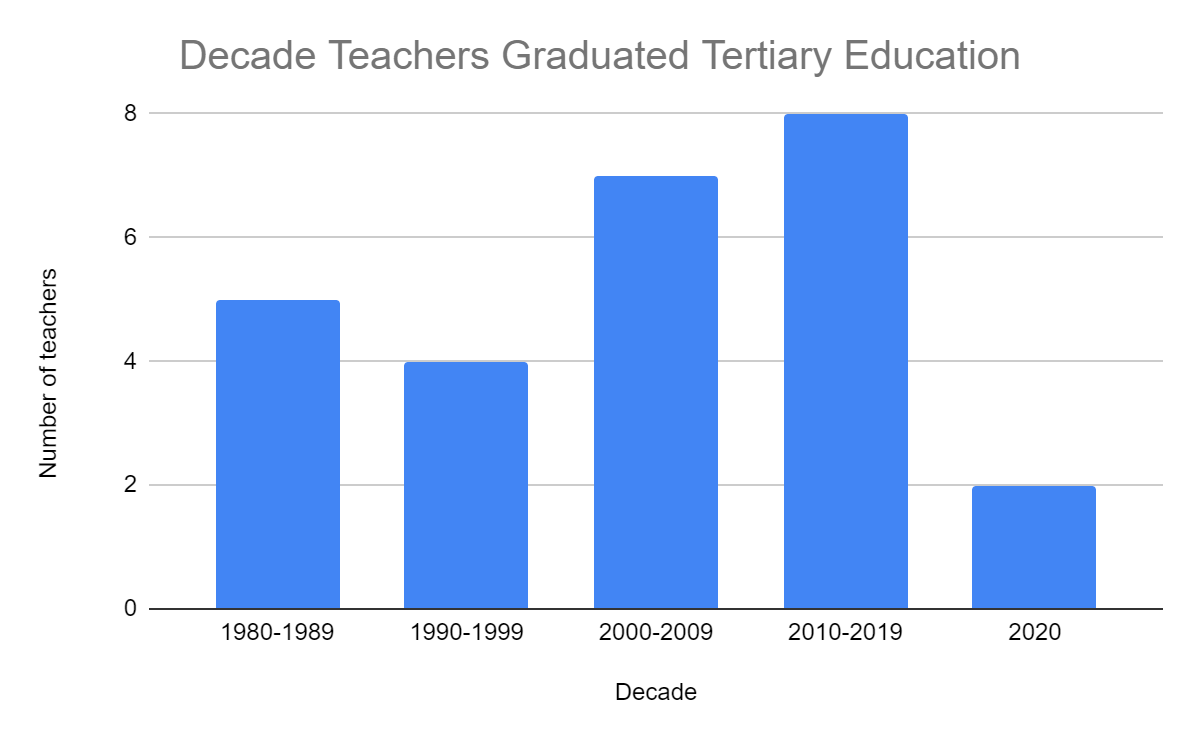 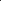 The responses come from 26 teachers who have completed their tertiary education ranging from 1980 – 2020. 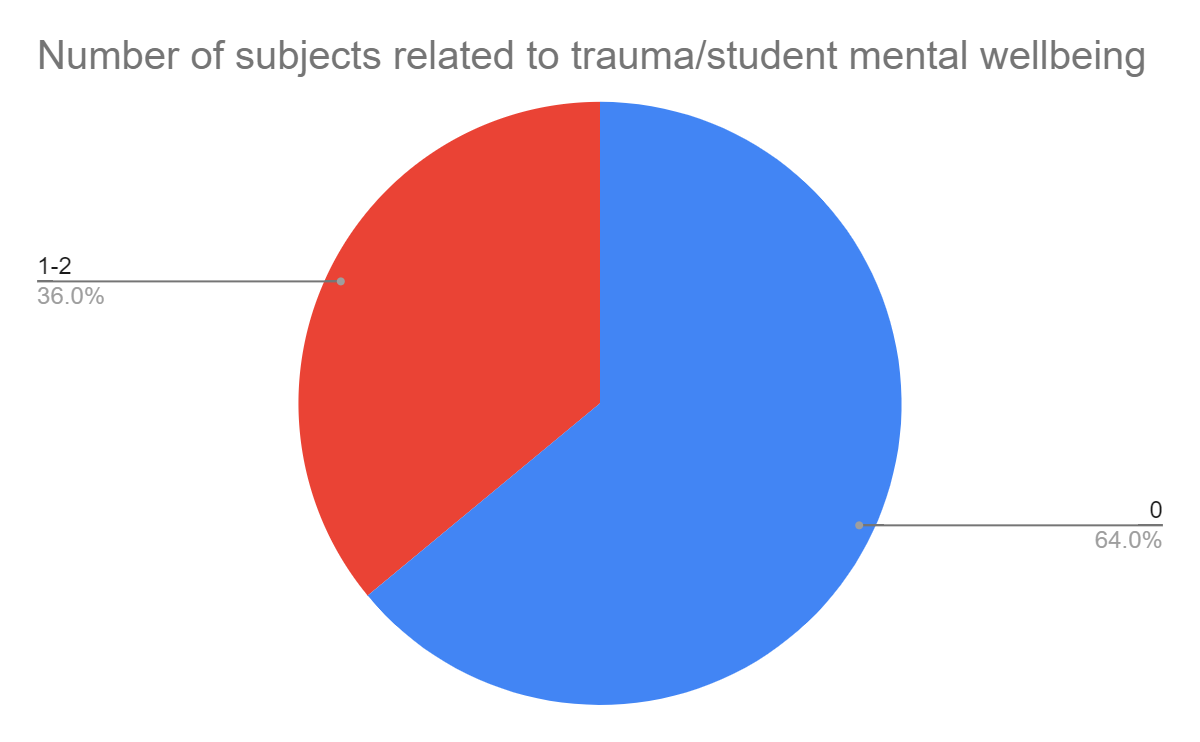 64% of teachers indicated that they could not recall undertaking any pre-service subjects relating to mental health or trauma. 36% indicated they had undertaken 1-2 subjects. One response was not included due to ambiguity of answer ‘0-1’.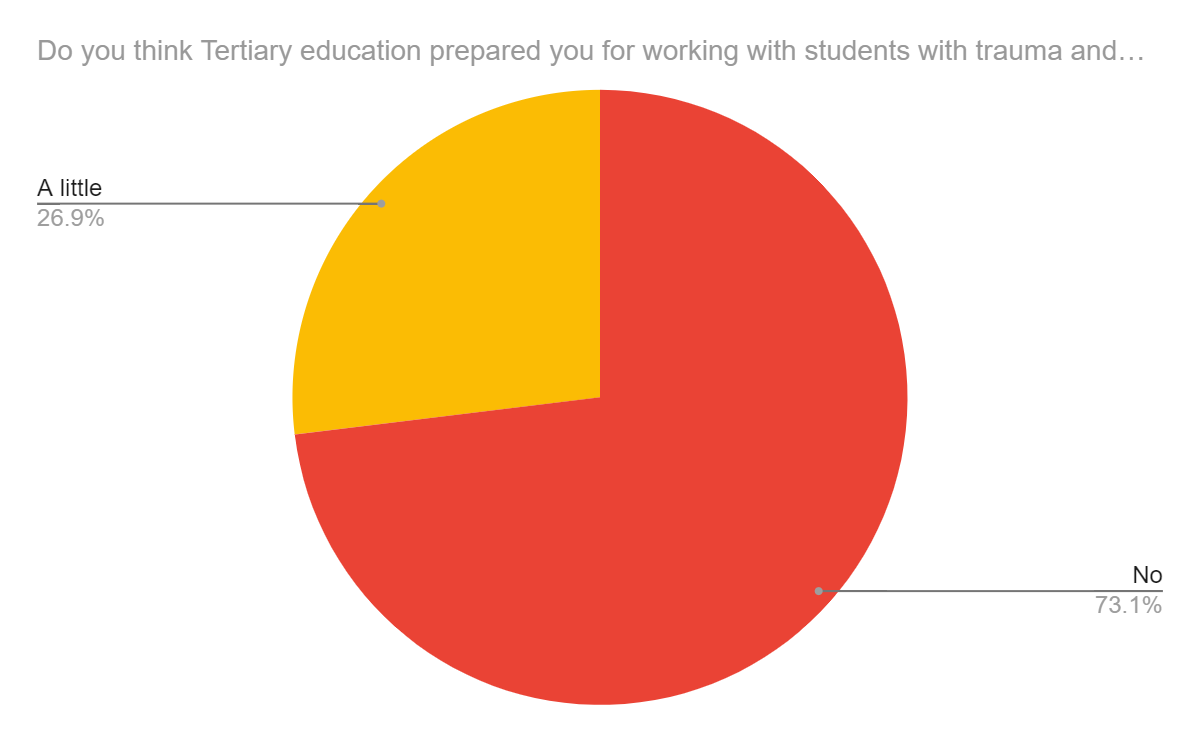 No teacher indicated that tertiary education had prepared them for working with students with mental health struggles. 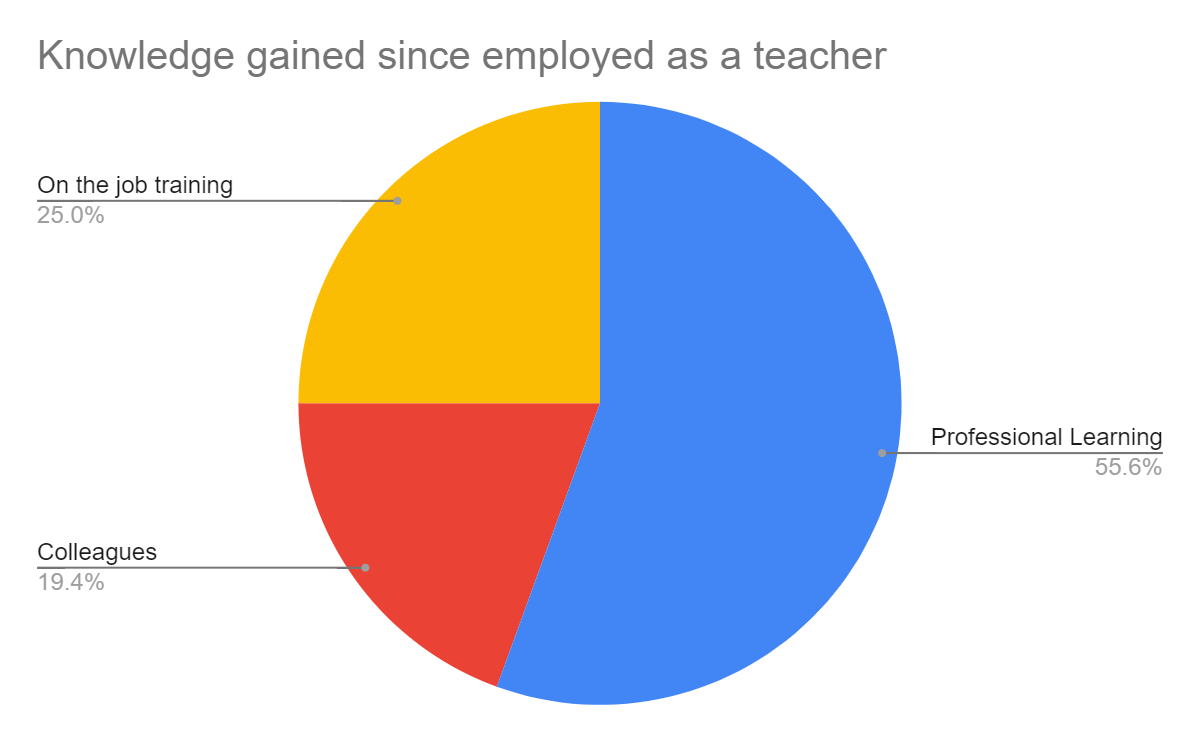 Teachers have gained understanding and knowledge from professional learning, colleagues and on the job training. Conclusion: RecommendationsTeachers have an integral role in supporting a student’s mental health. While there is a plethora of professional learning available, a survey of current teachers indicated that since the 1980s, there is a deficiency in the tertiary education programs in preparing teachers to support student’s with mental health.It would be beneficial for the NSW Department of Education to further investigate and research these inadequacies. The Department then needs to work with Universities that provide teaching degrees to mandate compulsory pre-service subjects that:- provide explicit understanding and pedagogy of children with trauma and mental health
- focus for practicums to prove a pre-service teacher’s efficacy in teaching students with mental healthDoing so will improve a teacher’s impact on student development and therefore education.  1980-19891990-19992000-20092010-201920205478201-2Not included due to ambiguity1691YesNoA little0197Professional LearningColleaguesOn the job training2079